Załącznik nr 2 FORMULARZ   OFERTYOferta złożona do postępowania o udzielenie zamówienia publicznego.Tryb postepowania: Tryb regulaminowy. Postępowanie prowadzone jest zgodnie z art. 4 pkt 8 ustawy Prawo zamówień publicznych. Zgodnie z tym przepisem ustawy nie stosuje się do zamówień i konkursów, których wartość nie przekracza wyrażonej w złotych równowartości  kwoty określonej w  art. 4 pkt 8 ustawy pzp (30 000 Euro) Nazwa postepowania: Dane dotyczące Wykonawcy:*W przypadku Wykonawców składających ofertę wspólnie należy wskazać wszystkich Wykonawców występujących wspólnie lub zaznaczyć, iż wskazany podmiot (Pełnomocnik/Lider) występuje w imieniu wszystkich podmiotów składających ofertę wspólnie.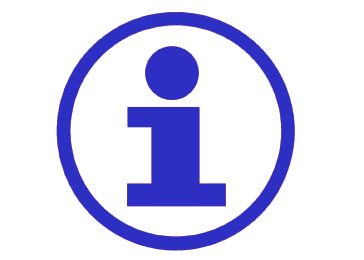 5..Kryterium ceny  - Cena ofertowa zamówienia :Podana cena obejmuje wszystkie koszty niezbędne do należytego wykonania zamówienia, a określone Opisie Przedmiotu Zamówienia oraz wzorze umowy.Wybór oferty prowadzić będzie do powstania u Zamawiającego obowiązku podatkowego w zakresie następujących towarów/usług:  Wartość ww. towarów lub usług bez kwoty podatku wynosi: Wypełnić, o ile wybór oferty prowadziłby do powstania u Zamawiającego obowiązku podatkowego zgodnie z przepisami o podatku od towarów i usług, w przeciwnym razie pozostawić niewypełnioneOświadczamy, że : 6.1. Udzielamy Gwarancji :  Niniejszym oświadczam, że:Oświadczam, że Zamawiający  ma możliwość uzyskania dostępu do n/w dokumentów, które są dostępne w formie elektronicznej pod adresem internetowym ogólnodostępnych i bezpłatnych baz danych :w przypadku kiedy Wykonawca wypełni powyższa tabele wskazując dane umożliwiające wydrukowanie CEIDG lub KRS z ogólnodostępnych baz danych nie jest zobowiązany dołączania ich do oferty.Niżej podaną część/zakres zamówienia, wykonywać będą w moim imieniu PODWYKONAWCY:Załącznikami do niniejszej Oferty są : Data opracowania  druku : 04.09.2019Nr postępowania DU-ZP.271.2.793.2019Rozbudowa centrum monitoringu Miasta Czeladź, modernizacja sieci teletransmisyjnej dla określonych lokalizacji elementów systemu monitoringu wizyjnego, wymianie kamer w wybranych lokalizacjach Miasta CzeladźNazwa (firma) Wykonawcy/ Adres  *(1)Nr REGON, Nr NIP, TelefonAdres poczty elektronicznej Cena Netto : PLNCena Brutto : PLN W tym VAT: PLNTermin realizacji zamówienia:zgodnie z zapisami wzoru  umowy Warunki płatności:zgodnie ze wzorem umowyJesteśmy  związani niniejszą ofertą  przez okres: zgodnie ze wskazaniem w zaproszeniu do składania ofertokres gwarancji  dla działania sprzętu wymienionego w punkcie I. 1. Opisu przedmiotu Zamówienia….. miesięcy Okres minimalny określony przez Zamawiającego to 60 miesięcy. okres gwarancji dla działania sprzętu wymienionego w punktach I. 2 – 6 Opisu przedmiotu Zamówienia…. miesięcy Okres minimalny określony przez Zamawiającego to 36 miesięcy 1).zapoznałem się z warunkami zamówienia i przyjmuję je bez zastrzeżeń;2).zapoznałem się z postanowieniami wzoru umowy i przyjmuję go bez zastrzeżeń3).zobowiązuję się w przypadku wyboru mojej oferty do zawarcia umowy na warunkach, w miejscu i terminie wyznaczonym przez Zamawiającego4).przedmiot oferty jest zgodny z przedmiotem zamówienia;5).oświadczam, że wypełniłem obowiązki informacyjne przewidziane w art. 13 lub art. 14 RODO*wobec osób fizycznych, od których dane osobowe bezpośrednio lub pośrednio pozyskałem w celu ubiegania się o udzielenie zamówienia publicznego w niniejszym postępowaniu**.(*) rozporządzenie Parlamentu Europejskiego i Rady (UE) 2016/679 z dnia 27 kwietnia 2016 r. w sprawie ochrony osób fizycznych w związku z przetwarzaniem danych osobowych i w sprawie swobodnego przepływu takich danych oraz uchylenia dyrektywy 95/46/WE (ogólne rozporządzenie o ochronie danych) (Dz. Urz. UE L 119 z 04.05.2016, str. 1). (**)w przypadku gdy wykonawca nie przekazuje danych osobowych innych niż bezpośrednio jego dotyczących lub zachodzi wyłączenie stosowania obowiązku informacyjnego, stosownie do art. 13 ust. 4 lub art. 14 ust. 5 RODO treści oświadczenia wykonawca nie składa (usunięcie treści oświadczenia np. przez jego wykreślenie).CEIDG  Nr.: KRS  Nr.: Lp.Część zamówienia Nazwa (firma) podwykonawcy(miejscowość i data  złożenia Oferty )                       Imię i nazwisko - osoby  uprawnionej do reprezentowania Wykonawcy która podpisuje Formularz ofertowty 123